Приложение к постановлениюадминистрации города от ____________ № ______«Приложение	к постановлениюадминистрации города от 14.10.2014 № 660СХЕМАразмещения рекламных конструкцийпо улице Мичурина в Ленинском и Кировском районах города КрасноярскаМасштаб 1:10000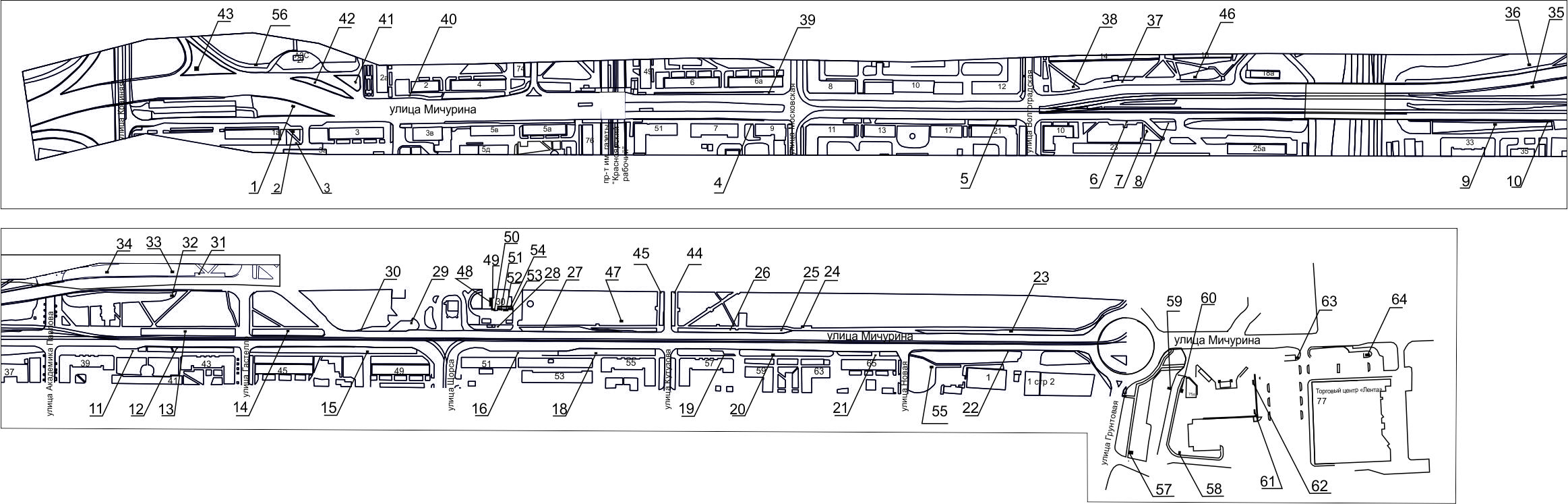 ПримечаниеСведения о рекламных местах указываются в паспортах рекламных мест.».Номер на схемеАдрес рекламного местаТип конструкции1ул. Мичурина, 2е, на противоположной стороне дорогищитовая конструкция с размером информационного поля 6,0 м x 3,0 м (щит) либо щитовая конструкция с размером информационного поля 6,0 м x 3,2 м с автоматической сменой изображения (призматрон)2ул. Мичурина, 3а, со стороны юго-восточного фасада дома по ул. Мичурина, 1ащитовая конструкция с размером информационного поля 6,0 м x 3,0 м (щит) либо щитовая конструкция с размером информационного поля 6,0 м x 3,2 м с автоматической сменой изображения (призматрон)3ул. Мичурина, 3ащитовая конструкция с размером информационного поля 1,2 м x 1,8 м (пилон)4ул. Мичурина, между домами № 7 и № 9указатель городской системы ориентирования с размерами информационного поля – по длине от 0,835 м до 1,2 м, по высоте от 0,265 м до 1,8 м5ул. Мичурина, 21указатель городской системы ориентирования с размерами информационного поля – по длине от 0,835 м до 1,2 м, по высоте от 0,265 м до 1,8 м6ул. Мичурина, 23, остановка общественного транспорта «Улица Волгоградская»рекламная конструкция в составе остановочного пункта движения общественного транспорта с размером информационного поля 1,2 м х 1,8 м7ул. Мичурина, 23щитовая конструкция с размером информационного поля 3,7 м х 2,7 м (ситиборд)8ул. Мичурина, 25указатель городской системы ориентирования с размерами информационного поля – по длине от 0,835 м до 1,2 м, по высоте от 0,265 м до 1,8 м9ул. Мичурина, 33, со стороны юго-восточного фасада зданиящитовая конструкция с размером информационного поля 6,0 м x 3,0 м (щит) либо щитовая конструкция с размером информационного поля 6,0 м x 3,2 м с автоматической сменой изображения (призматрон)10ул. Мичурина, 37, до пересечения с ул. Академика Павловауказатель городской системы ориентирования с размерами информационного поля – по длине от 0,835 м до 1,2 м, по высоте от 0,265 м до 1,8 м11ул. Мичурина, 41, остановка общественного транспорта «Сибтяжмаш»рекламная конструкция в составе остановочного пункта движения общественного транспорта с размером информационного поля 1,2 м х 1,8 м12ул. Мичурина, 43указатель городской системы ориентирования с размерами информационного поля – по длине от 0,835 м до 1,2 м, по высоте от 0,265 м до 1,8 м13ул. Мичурина, 43, на противоположной стороне дорогищитовая конструкция с размером информационного поля 3,7 м х 2,7 м (ситиборд)14ул. Мичурина, 45, на противоположной стороне дорогищитовая конструкция с размером информационного поля 3,7 м х 2,7 м (ситиборд)15ул. Мичурина, 49щитовая конструкция с размером информационного поля 3,7 м х 2,7 м (ситиборд)16ул. Мичурина, 51, остановка общественного транспорта «Кинотеатр Мечта»рекламная конструкция в составе остановочного пункта движения общественного транспорта с размером информационного поля 1,2 м х 1,8 м18ул. Мичурина, 55щитовая конструкция с размером информационного поля 3,7 м х 2,7 м (ситиборд)19ул. Мичурина, 57щитовая конструкция с размером информационного поля 1,2 м x 1,8 м (пилон)20ул. Мичурина, 59щитовая конструкция с размером информационного поля 6,0 м x 3,0 м (щит) либо щитовая конструкция с размером информационного поля 6,0 м x 3,2 м с автоматической сменой изображения (призматрон)21ул. Мичурина, 65, остановка общественного транспорта «Учкомбинат»рекламная конструкция в составе остановочного пункта движения общественного транспорта с размером информационного поля 1,2 м х 1,8 м22ул. Мичурина, до пересечения с ул. Грунтовойуказатель городской системы ориентирования с размерами информационного поля – по длине от 0,835 м до 1,2 м, по высоте от 0,265 м до 1,8 м23ул. Мичурина, на противоположной стороне дороги от здания по ул. Новой, 1щитовая конструкция с размером информационного поля 6,0 м x 3,0 м (щит) либо щитовая конструкция с размером информационного поля 6,0 м x 3,2 м с автоматической сменой изображения (призматрон)24ул. Мичурина, 65, на противоположной стороне дороги, остановка общественного транспорта «Учкомбинат»рекламная конструкция в составе остановочного пункта движения общественного транспорта с размером информационного поля 1,2 м х 1,8 м25ул. Мичурина, 59, на противоположной стороне дорогищитовая конструкция с размером информационного поля 1,2 м x 1,8 м (пилон)26ул. Мичурина, 57, на противоположной стороне дорогиуказатель городской системы ориентирования с размерами информационного поля – по длине от 0,835 м до 1,2 м, по высоте от 0,265 м до 1,8 м27ул. Мичурина, 53, на противоположной стороне дорогиуказатель городской системы ориентирования с размерами информационного поля – по длине от 0,835 м до 1,2 м, по высоте от 0,265 м до 1,8 м28ул. Мичурина, 30, остановка общественного транспорта «Кинотеатр Мечта»рекламная конструкция в составе остановочного пункта движения общественного транспорта с размером информационного поля 1,2 м х 1,8 м29ул. Мичурина, 30гстела АЗС30ул. Мичурина, 30г, выезд с АЗСуказатель городской системы ориентирования с размерами информационного поля – по длине от 0,835 м до 1,2 м, по высоте от 0,265 м до 1,8 м31ул. Мичурина, напротив здания по ул. Академика Павлова, 1/2, остановка общественного транспорта «Сибтяжмаш»рекламная конструкция в составе остановочного пункта движения общественного транспорта с размером информационного поля 1,2 м х 1,8 м32ул. Мичурина, 25 метров от остановки общественного транспорта «Сибтяжмаш» при движении к железной дороге, на противоположной стороне дорогищитовая конструкция с размером информационного поля 6,0 м x 3,0 м (щит) либо щитовая конструкция с размером информационного поля 6,0 м x 3,2 м с автоматической сменой изображения (призматрон)33ул. Мичурина, 25 метров от остановки общественного транспорта «Сибтяжмаш» при движении к железной дорогещитовая конструкция с размером информационного поля 6,0 м x 3,0 м (щит) либо щитовая конструкция с размером информационного поля 6,0 м x 3,2 м с автоматической сменой изображения (призматрон)34ул. Мичурина, 39, 50 метров до мостового сооружения при движении к железной дорогещитовая конструкция с размером информационного поля 6,0 м x 3,0 м (щит) либо щитовая конструкция с размером информационного поля 6,0 м x 3,2 м с автоматической сменой изображения (призматрон)35ул. Мичурина, на расстоянии 73 метров от конструкции автомобильного моста через ул. Ак. Павлова в сторону железной дороги, слеващитовая конструкция с размером информационного поля 6,0 м x 3,0 м (щит) либо щитовая конструкция с размером информационного поля 6,0 м x 3,2 м с автоматической сменой изображения (призматрон)36ул. Мичурина, на расстоянии 76 метров от конструкции автомобильного моста через ул. Ак. Павлова в сторону железной дороги, справащитовая конструкция с размером информационного поля 6,0 м x 3,0 м (щит) либо щитовая конструкция с размером информационного поля 6,0 м x 3,2 м с автоматической сменой изображения (призматрон)37ул. Мичурина, 14, остановка общественного транспорта «Улица Волгоградская»рекламная конструкция в составе остановочного пункта движения общественного транспорта с размером информационного поля 1,2 м х 1,8 м38ул. Мичурина, 14щитовая конструкция с размером информационного поля 3,7 м х 2,7 м (ситиборд)39ул. Мичурина, 6а, остановка общественного транспорта «Улица Мичурина»рекламная конструкция в составе остановочного пункта движения общественного транспорта с размером информационного поля 1,2 м х 1,8 м40ул. Мичурина, 2, остановка общественного транспорта «Поликлиника (Ул. Мичурина)»рекламная конструкция в составе остановочного пункта движения общественного транспорта с размером информационного поля 1,2 м х 1,8 м41ул. Мичурина, 2ащитовая конструкция с размером информационного поля 3,7 м х 2,7 м (ситиборд)42ул. Мичурина, 2естела АЗС43ул. Мичурина, 1, на противоположной стороне дорогищитовая конструкция с размером информационного поля 12,0 м х 4,0 м (суперборд)44ул. Кутузова, 1, 50 метров от пересечения с ул. Мичурина, справаконструкция, выполненная по индивидуальному проекту45ул. Кутузова, 1, 50 метров от пересечения с ул. Мичурина, слеваконструкция, выполненная по индивидуальному проекту46ул. Мичурина, 18щитовая конструкция с размером информационного поля 6,0 м x 3,0 м (щит) либо щитовая конструкция с размером информационного поля 6,0 м x 3,2 м с автоматической сменой изображения (призматрон)47ул. Мичурина, 55, на противоположной стороне дорогищитовая конструкция с размером информационного поля 6,0 м x 3,0 м (щит) либо щитовая конструкция с размером информационного поля 6,0 м x 3,2 м с автоматической сменой изображения (призматрон)48ул. Мичурина, 30, СДК «Мечта», 1-я конструкциянастенное панно с размером информационного поля 9,64 м х 2,25 м49ул. Мичурина, 30, СДК «Мечта», 2-я конструкциянастенное панно с размером информационного поля 2,67 м х 3,01 м50ул. Мичурина, 30, СДК «Мечта», 3-я конструкциянастенное панно с размером информационного поля 2,48 м х 1,885 м51ул. Мичурина, 30, СДК «Мечта», 4-я конструкциянастенное панно с размером информационного поля 7,5 м х 2,4 м52ул. Мичурина, 30, СДК «Мечта», 5-я конструкциянастенное панно с размером информационного поля 4,07 м х 5,0 м53ул. Мичурина, 30, СДК «Мечта», 6-я конструкциянастенное панно с размером информационного поля 5,0 м х 3,15 м54ул. Мичурина, 30, СДК «Мечта», 7-я конструкциякрышная конструкция размером 21,4 м х 2,3 м55ул. Мичурина, с северо-восточной стороны здания по адресу: ул. Новая, 1щитовая конструкция с размером информационного поля 6,0 м x 3,0 м (щит) либо щитовая конструкция с размером информационного поля 6,0 м x 3,2 м с автоматической сменой изображения (призматрон)56ул. Мичурина, 2жэлектронное табло с размером информационного поля 5,76 м х 2,88 м57ул. Мичурина, 77, со стороны ул. ГрунтовойРекламная конструкция индивидуального проектирования размером 1,36 м х 5,5 м (стела), двусторонняя на железобетонном фундаменте.Каркас металлический, состоящий из профильных труб квадратного и прямоугольного сечения размером не более 0,35 м х 0,35 м, облицован алюминиевыми композитными панелями58ул. Мичурина, 77, со стороны северо-западного фасада зданияРекламная конструкция индивидуального проектирования с размером информационного поля 1,25 м х 0,8 м (парковочный указатель), двусторонняя на железобетонном фундаменте.Каркас металлический, состоящий из профильных труб квадратного и прямоугольного сечения размером не более 0,35 м х 0,35 м, облицован алюминиевыми композитными панелями.Две стойки высотой не более 1,7 м из круглой трубы диаметром до 0,325 м.59ул. Мичурина, 75д, со стороны северо-западного фасада зданияРекламная конструкция индивидуального проектирования с размером информационного поля 1,25 м х 0,8 м (парковочный указатель), двусторонняя на железобетонном фундаменте.Каркас металлический, состоящий из профильных труб квадратного и прямоугольного сечения размером не более 0,35 м х 0,35 м, облицован алюминиевыми композитными панелями.Две стойки высотой не более 1,7 м из круглой трубы диаметром до 0,325 м.60ул. Мичурина, 75дРекламная конструкция индивидуального проектирования размером 1,36 м х 5,5 м (стела), двусторонняя на железобетонном фундаменте.Каркас металлический, состоящий из профильных труб квадратного и прямоугольного сечения размером не более 0,35 м х 0,35 м, облицован алюминиевыми композитными панелями61ул. Мичурина, 77, 1-я конструкцияфлаговая композиция, состоящая    из трех флагштоков высотой 9 м               и трех мягких полотнищ (информационных полей) размером 1,45 м                         х 4,15 м.Основание флаговой композиции бетонное.Флагштоки выполняются из профиля прямоугольного или квадратного сечения размером не более 0,35 м х 0,35 м или круглой трубы диаметром до 0,325 м62ул. Мичурина, 77, 2-я конструкцияфлаговая композиция, состоящая    из трех флагштоков высотой 9 м               и трех мягких полотнищ (информационных полей) размером 1,45 м                         х 4,15 м.Основание флаговой композиции бетонное.Флагштоки выполняются из профиля прямоугольного или квадратного сечения размером не более 0,35 м х 0,35 м или круглой трубы диаметром до 0,325 м63ул. Мичурина, 77, со стороны северного угла зданияРекламная конструкция индивидуального проектирования с размером информационного поля 1,25 м х 0,8 м (парковочный указатель), двусторонняя на железобетонном фундаменте.Каркас металлический, состоящий из профильных труб квадратного и прямоугольного сечения размером не более 0,35 м х 0,35 м, облицован алюминиевыми композитными панелями.Две стойки высотой не более 1,7 м из круглой трубы диаметром до 0,325 м.64ул. Мичурина, 77, со стороны северо-восточного фасада зданияРекламная конструкция индивидуального проектирования с размером информационного поля 1,25 м х 0,8 м (парковочный указатель), двусторонняя на железобетонном фундаменте.Каркас металлический, состоящий из профильных труб квадратного и прямоугольного сечения размером не более 0,35 м х 0,35 м, облицован алюминиевыми композитными панелями.Две стойки высотой не более 1,7 м из круглой трубы диаметром до 0,325 м.